ОБЩАЯ ИНФОРМАЦИЯК участию в Конкурсе принимаются статьи объемом от 5 до 12 страниц на русском и английском языках. По итогам конкурса в течение 5 дней будет издан сборник статей, который размещается на сайте sciencen.org в разделе Архив конкурсов и регистрируется в Научной электронной библиотеке eLIBRARY (Договор №467-03/2018K). Сборнику присваиваются УДК, ББK, ISBN. Статья участника размещается в Crossref с присвоением DOI – международного цифрового идентификатора научной публикации (по заявке). Все работы, прошедшие отбор, публикуются и признаются призёрами конкурса с присвоением бесплатных Дипломов I, II или III степени (по решению редколлегии). В eLIBRARY статьи размещаются в открытом доступе. Возраст участников не ограничен.К участию в конкурсе приглашаются исследователи, учёные, кандидаты и доктора наук, научные сотрудники, преподаватели всех уровней системы образования, аспиранты, соискатели, ординаторы, магистранты, бакалавры, студенты, обучающиеся. НОМИНАЦИИ КОНКУРСАНоминация 1. Педагогические наукиНоминация 2. Психологические наукиНоминация 3. Исторические наукиНоминация 4. Филологические наукиНоминация 5. Философские наукиНоминация 6. Экономические наукиНоминация 7. Юридические наукиНоминация 8. Социологические наукиНоминация 9. Политические наукиНоминация 10. Технические наукиНоминация 11. ИнформатикаНоминация 12. Геолого-минералогические наукиНоминация 13. Биологические наукиНоминация 14. Химические наукиНоминация 15. Физико-математические наукиНоминация 16. Науки о ЗемлеНоминация 17. Сельскохозяйственные наукиНоминация 18. Медицинские наукиНоминация 19. Фармацевтические наукиНоминация 20. Ветеринарные наукиНоминация 21. ИскусствоведениеНоминация 22. КультурологияНоминация 23. АрхитектураНоминация 24. ТеологияТРЕБОВАНИЯ К МАТЕРИАЛАМФормат текста: Microsoft Word (*.doc, *.docx)Ориентация: книжная (альбомная ориентация запрещена)Поля (верхнее, нижнее, левое, правое): 2 смШрифт: Times New Roman, размер (кегль) – 14Межстрочный интервал: полуторныйОбъём работы: от 5 до 12 страницОригинальность текста: не менее 55%ОФОРМЛЕНИЕ ПУБЛИКАЦИИРасположение и структура текста внутри статьиназвание статьи на русском языке (прописные буквы, шрифт – жирный, выравнивание по центру);ФИО автора(-ов) полностью на русском языке (строчные буквы, шрифт – жирный, выравнивание по правому краю);учёная степень, учёное звание, должность (выравнивание по правому краю);место работы (учёбы) в именительном падеже (выравнивание по правому краю);ВНИМАНИЕ! Если авторы имеют одинаковый статус, общее место работы (учёбы), то оформление проводится в соответствии с Образцом оформления статьи (см. далее).аннотация на русском языке (кегль 14, не менее 30 слов, выравнивание по ширине);ключевые слова на русском языке (кегль 14, не менее 5 слов, выравнивание по ширине);название статьи, ФИО автора(-ов), аннотация, ключевые слова на английском языке (оформление то же). Должность и место работы переводить не нужно. Для перевода можно воспользоваться переводчиком: https://translate.yandex.ru/ через строку – основной текст статьи (кегль 14, межстрочный интервал – 1,5, абзацный отступ – 1 см, выравнивание по ширине);список литературы: оформляется в конце статьи в порядке использования источника в тексте под названием «Список литературы». В тексте ссылки на литературу обозначаются квадратными скобками с указанием номера источника и через запятую – номера страницы: [6, с. 114]. Постраничные и концевые сноски запрещены. Рисунки: Любые графические материалы (чертеж, схема, диаграмма, рисунок) обозначаются словом «Рис.» и нумеруются арабскими цифрами. Описание рисунка располагается под рисунком на следующей строке по центру и выделяется жирным шрифтом.Пример: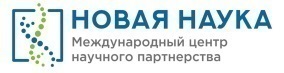 Рис. 1. Название рисункаОт текста рисунок отделяется сверху и снизу пустой строкой. На все рисунки в тексте должны быть ссылки (рис. 1).Таблицы: обозначаются словом «Таблица» и нумеруются арабскими цифрами. Обозначение и порядковый номер таблицы (без точки) выравниваются по правому краю, название таблицы – на следующей строке, по центру. Выделяются жирным шрифтом.    Пример: Таблица 1Название таблицыШрифт в таблицах и рисунках – не менее 10 пт. От текста таблица отделяется сверху и снизу пустой строкой. На все таблицы в тексте должны быть ссылки (табл. 1).Образец оформления статьи:По итогам мероприятия научный руководитель указывается в Дипломе участника и индексируется в eLIBRARY в качестве научного руководителя. Научный руководитель не является соавтором работы. Наличие научного руководителя не обязательно.КАК СТАТЬ УЧАСТНИКОМ КОНКУРСА?До 29 ноября 2023 (включительно) необходимо:Шаг 1:    Пройти удобную и быструю онлайн-регистрацию на конкурс на нашем сайте www.sciencen.org в разделе Конкурсы       Онлайн-регистрация на научный конкурсhttps://sciencen.org/novaja-nauka-konkursy/onlajn-registracija-na-konkurs/ При наличии нескольких авторов работы регистрацию на мероприятие проходит один из них, указывая при этом всех соавторов.Шаг 2:    Выслать на адрес Оргкомитета new@sciencen.org отдельными файлами следующие материалы:статью, оформленную в соответствии с    требованиями и образцом;
2) копию квитанции/чека/уведомления об оплате (фото, скриншот).Пример заголовков высылаемых файлов:Код конкурса, Фамилия автора, Название файлаНИК-321 Петров, Квитанция\ЧекНИК-321 Петров, СтатьяВНИМАНИЕ! 
В теме письма обязательно укажите: НИК-321 и фамилию автора(ов).В течение 1-го рабочего дня Оргкомитет направляет автору уведомление о принятии статьи к публикации.УСЛОВИЯСертификат подтверждает участие в конкурсе. В нём указываются ФИО участника, место работы/учёбы, должность, учёная степень/звание, название мероприятия.Диплом (I, II или III степени) оформляется по решению редколлегии в течение 5 дней по окончании мероприятия. В Дипломе указываются ФИО автора и научного руководителя (при наличии), место работы/учёбы, должность, учёная степень/звание, название конкурсной работы, название мероприятия. Дипломы получают все участники конкурса, работы которых были приняты к участию. Сертификат и Диплом являются именными и оформляются отдельно на каждого участника.Печатные экземпляры направляются в течение 10 дней после проведения мероприятия. Доставка осуществляется Почтой России с трек-номером (РПО) для отслеживания в Интернете.Справка о принятии статьи к участию в конкурсе может быть предоставлена по просьбе участника в день принятия статьи. Также может быть оформлена справка о публикации.  С целью возмещения полиграфических, издательских, организационных расходов участникам необходимо оплатить организационный взнос.ОПЛАТА
Быстрая и безопасная оплата
на нашем сайте в разделе «Оплата»  без комиссииhttps://sciencen.org/oplata/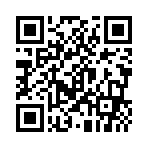  Публикация статей осуществляется только после оплаты организационного взноса. Обязательно присылайте копию документа, подтверждающего оплату. Для осуществления успешной оплаты за пределами России свяжитесь, пожалуйста, с Оргкомитетом.  Статьи проходят проверку на плагиат (наличие неправомерных заимствований) в системе www.antiplagiat.ru. Увеличение оригинальности текста с помощью технических и иных недобросовестных способов недопустимо и влечет к дисквалификации работы.  Статьи проходят рецензирование (экспертную оценку). За всю информацию, указанную в публикации, полную юридическую ответственность несут авторы этой публикации. Работа публикуется в авторском наборе, поэтому она должна быть основательно подготовлена, вычитана и не должна содержать орфографических, пунктуационных и грамматических ошибок.ОРГКОМИТЕТМеждународный центр научного партнёрства «НОВАЯ НАУКА»+7 911 41 07 747office@sciencen.org     УВАЖАЕМЫЕ КОЛЛЕГИ!С информацией о других конкурсах, конференциях и публикациях можно ознакомиться на нашем сайте www.sciencen.org Оргкомитет будет благодарен вам 
за распространение данной информации 
среди всех заинтересованных лиц.БЛАГОДАРИМ ВАС ЗА УЧАСТИЕ!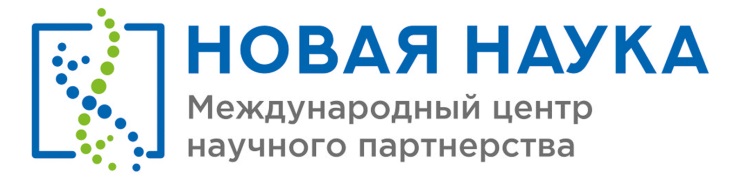 МЦНП «НОВАЯ НАУКА» 
является членом Международной ассоциации издателей научной литературы «Publishers International Linking Association»II Международныйучебно-исследовательский конкурс ЛУЧШАЯ СТУДЕНЧЕСКАЯ СТАТЬЯ 2023Код конкурса: НИК-32129 ноября 2023 г.Договор с Научной электронной библиотекойeLIBRARY №467-03/2018K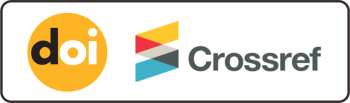 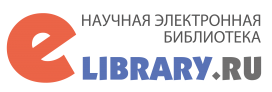 г. Петрозаводск РоссияНАЗВАНИЕ СТАТЬИПавлов Николай Львович
к.п.н 
Кононов Андрей ПетровичПетров Павел АлександровичСтуденты
Научный руководитель: Воронцов Андрей Вадимовичк.п.н., доцентФГБОУ ВО «Омский государственный университет»Аннотация: текст, текст, текст, текст, текст.Ключевые слова: текст, текст, текст, текст, текстTITLE OF THE ARTICLEPavlov Nikolay LvovichKononov Andrey PetrovichPetrov Pavel AleksadrovichScientific adviser: Vorontsov Andrey Vadimovich Abstract: text, text, text, text, text.Key words: text, text, text, text, textТекст. Текст. Текст. Текст [1, с. 125]. Текст. Текст. Текст. Текст. Текст. Текст. Текст. Текст. Текст. Текст. Текст. Текст. Текст. Текст. Текст [2, с. 132].Список литературы1. Костин Б. Н. Нейтрализация фонемных оппозиций в славянских языках // Вопросы языкознания. – 2022. – № 5. – С. 113-158.2. Пряхин Г. А. Общее в фонетике восточноевропейских языков. – СПб.: Издательство политехнического университета, – 2022. – 203 с.© Н.Л. Павлов, А.П. Кононов, П.А. Петров, 2023УслугаСтоимостьОргвзнос за публикацию950 руб. Cборник статей (электронный)БесплатноРазмещение статьи в eLIBRARYБесплатноДиплом (электронный)БесплатноУчастие авторов (до 5-и человек)БесплатноДополнительные услугиДополнительные услугиСертификат (электронный)89 руб.Сертификат (печатный)189 руб.Диплом (печатный)389 руб.Благодарность научн. руковод. (электронная)89 руб.Благодарность научн. руковод. (печатная)189 руб.Справка (электронная)100 руб.Перевод на английский язык Диплома, Сертификата, Благодарности, справки (1 шт.)350 руб.Печатный сборник (1 шт.)650 руб.Доставка печатных экземпляров
по России (заказным отправлением)БесплатноДоставка оплаченных печатных экземпляров за пределы России (заказным отправлением)1900 руб.Размещение публикации в Crossref 
и присвоение DOI  950 руб.